：　　　　　　　　　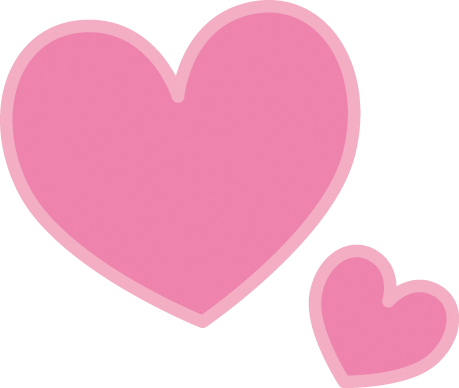 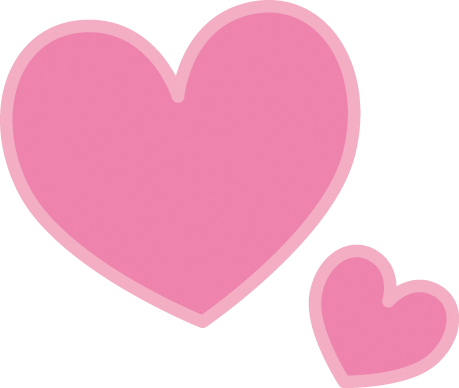 「こころとからだのチェックリスト」　わたしたちのこころとからだは、とてもかなしいできごとのあとでは、いろいろなをすることがあります。それは、だれにでもおこることです。でも、これをそのままにしておくのはよくありません。のこころやからだのようすをることがです。　そこで、「こころとからだのチェックリスト」をって、この1にわったことがなかったかみてみましょう。こたえかた：つぎのことについて、にあてはまるとうに○をつけてください。①　イライラしておちつかない　　　　　　　　　　　（　　）ある　　・　（　　）ない②　すぐカッとするようになった　　　　　　　　　　（　　）ある　　・　（　　）ない③　よくねむれない　　　　　　　　　　　　　　　　（　　）ある　　・　（　　）ない④　べたくない、またはべすぎる　　　　　　　　（　　）ある　　・　（　　）ない⑤　からだがだるくじる　　　　　　　　　　　　　（　　）ある　　・　（　　）ない⑥　おなかやあたまがいたくなることがある　　　　　（　　）ある　　・　（　　）ない⑦　むねがドキドキしたり、くるしくなる　　　　　　（　　）ある　　・　（　　）ない⑧　かなしいかんじがする　　　　　　　　　　　　　（　　）ある　　・　（　　）ない⑨　こわいことをいだす　　　　　　　　　　　　　（　　）ある　　・　（　　）ない➉　おこったできごとがのせいだとってしまう　（　　）ある　　・　（　　）ない　　　きいてほしいことがある　　　　　　　　　　（　　）ある　　・　（　　）にない　　　のちをいてみましょう。をかいてもいいですよ。